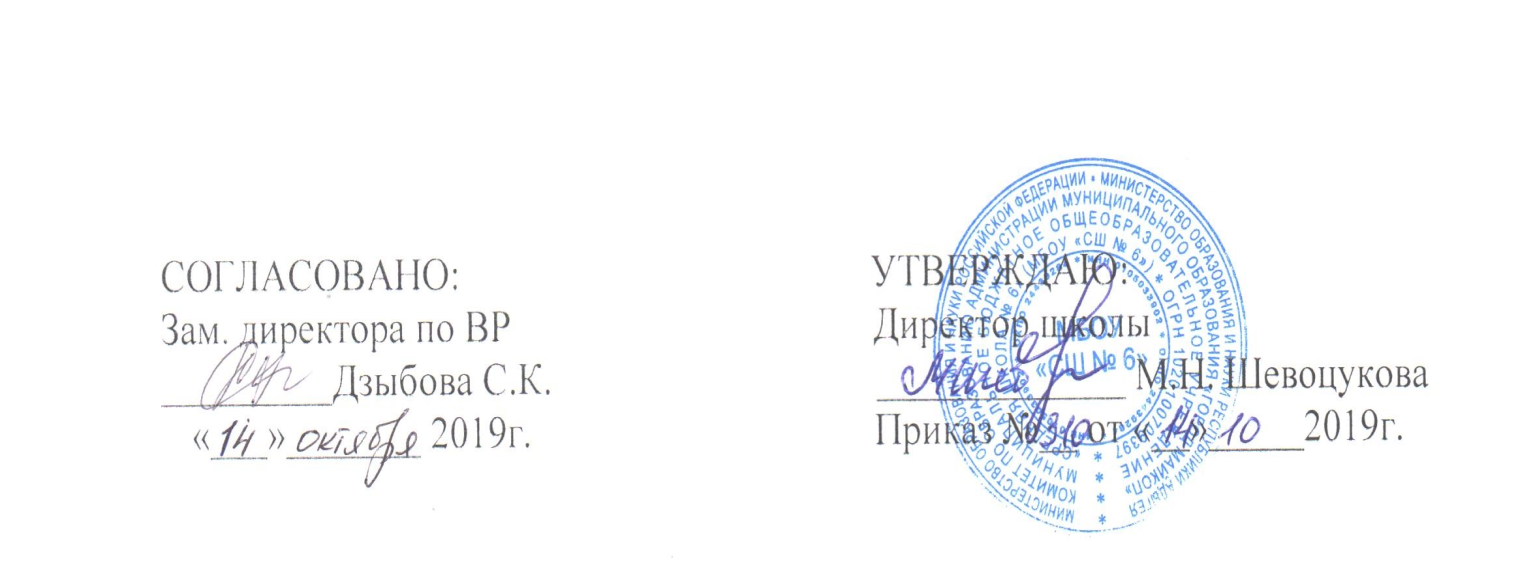 ПОЛОЖЕНИЕо волонтерском центре МБОУ «СШ № 6»Общие положения1.1. Волонтерский центр — волонтерское объединение, созданное в общеобразовательной организации и действующее в рамках одного или нескольких направлений волонтерской деятельности.1.2. Волонтерский центр создаётся с целью создания условий для развития и реализации организаторского, творческого и интеллектуального потенциала социально-активных подростков.1.3. Волонтерский центр призван воспитывать у учащихся гуманное отношение к людям, защищать их жизнь и здоровье, обеспечивать уважение к человеческой личности, способствовать воспитанию патриотизма и активной жизненной позиции, позитивного отношения к себе, обществу, уважению к традициям школы.1.4. Волонтерский центр осуществляет деятельность по привлечению школьников к организации и проведению акций и мероприятий волонтерской направленности.1.5. Работа волонтёрского центра осуществляется в свободное от учебного процесса время учащихся.1.6. В своей деятельности волонтерский центр руководствуется Всеобщей декларацией прав человека (1948 г.); Конвенцией о правах ребёнка (1989 г.); Конституцией Российской Федерации, Федеральным законом от 19 мая 1995 г. № 82-ФЗ «Об общественных объединениях» (ред. от 20.12.2017г.), Федеральный закон «О благотворительной деятельности и добровольчестве (волонтерстве)» от 11.08.1995 № 135-ФЗ (ред. от 18.12.2018г.), Федеральным законом от 28 июня 1995 г. № 98-ФЗ «О государственной поддержке молодежных и детских общественных объединений» (ред. от 28.12.2016г.), Правилами внутреннего учебного распорядка, Уставом МБОУ «СШ № 6»,другими нормативными правовыми актами и положениями международного законодательства и законодательства РФ, а также настоящим Положением.1.7. Определения, употребляемые в Положении:Волонтер, доброволец (от фр. volontaire — доброволец) — это любое физическое лицо, достигшее возраста 14 лет, которое вносит свой вклад в развитие волонтёрства, осуществляя волонтёрскую деятельность, основываясь на принципах волонтерской деятельности.Волонтёрская деятельность (волонтёрство, добровольчество) — это оказание помощи одним человеком или несколькими людьми в организации и проведении мероприятий, связанных с пропагандой ЗОЖ, профилактикой вредных привычек, с социальным служением (помощь людям с инвалидностью, ветеранам, малоимущим и многодетным семьям и т.п.), с охраной окружающей среды, спортивными событиями в городе, регионе, стране. Безвозмездный труд — бесплатный, неоплачиваемый труд.Благополучатели— граждане и юридические лица, получающие благотворительную помощь.Лидер (от англ. leader — ведущий) — член волонтёрского отряда, за которым признается право принимать ответственные решения в значимых для нее ситуациях, то есть наиболее авторитетная личность, реально играющая центральную роль в организации совместной деятельности и регулировании взаимоотношений в отряде.Руководитель волонтёрского центра — сотрудник общеобразовательной организации из числа преподавательского состава, который осуществляет планирование, организацию и руководство волонтерской деятельностью в рамках акций и мероприятий, проводимых волонтёрским центром.2. Цель и задачи волонтёрского центра2.1. Целью деятельности волонтёрского центра является:-пропаганда идей добровольческого труда на благо общества и привлечение молодёжи к решению социально значимых проблем;-формирование ценностей в молодёжной культуре, направленных на неприятие социально опасных привычек, ориентацию на здоровый образ жизни и оказание социальной помощи;-развитие у обучающихся высоких нравственных качеств путём пропаганды идей здорового образа жизни, добровольного труда на благо общества и привлечение обучающихся к решению социально значимых проблем (через участие в социальных, экологических, гуманитарных, культурно-образовательных, просветительских и др. проектах и программах).2.2. Основными задачами деятельности центра являются:-вовлечение учащихся в проекты, связанные с профилактикой вредных привычек, сохранением собственного здоровья, оказанием социально-психологической и социально-педагогической поддержки различным группам населения, охраной окружающей среды;-внедрение социальных проектов, социальных программ, мероприятий, акций и участие в них;- вовлечение новых добровольцев в ряды волонтёрского движения;-воспитание у учащихся активной гражданской позиции, формирование лидерских и нравственно-этических качеств, чувства патриотизма;-оказание помощи подросткам в профессиональной ориентации;-вовлечение учащихся в проекты, связанные с профилактикой вредных привычек, сохранением собственного здоровья, оказанием социально-психологической и социально-педагогической поддержки различным группам населения, охраной окружающей среды.Структура деятельности волонтёрского центра3.1. Организаторами волонтерской деятельности в общеобразовательной организации могут выступать структурные подразделения, органы ученического самоуправления, обучающиеся, педагоги.3.2. Для осуществления волонтерской деятельности в общеобразовательной организации формируются волонтёрские отряды от 10 до 20 учащихся.3.3. Содержание деятельности волонтерского центра определяется инициативой Организаторов.3.4. Деятельность волонтерского центра может реализовываться в различных формах: акции, проекты, программы и т.д. , которые могут носить как краткосрочный, так и долгосрочный характер.3.5. Вся волонтерская деятельность в общеобразовательной организации должна быть согласована с Администрацией школы3.6. Для осуществления волонтерской деятельности в общеобразовательной организации издаётся Приказ о создании волонтёрского центра, закрепляются ответственные за организацию его деятельности, формируется список участников волонтёрского движения.3.7. Руководитель волонтёрского центра под подпись знакомится с нормативно-правовыми документами, в том числе с данным Положением.3.8. Руководитель волонтёрского центра опирается в своей деятельности на волонтерский актив центра.Принципы волонтерской деятельности4.1. Волонтёрская деятельность должна основываться на принципах добровольности, законности, самоуправления, непрерывности и систематичности, свободы определения внутренней структуры форм и методов работы, осознания участниками волонтёрского движения личностной и социальной значимости их деятельности; ответственного отношения к деятельности, открытости для всех, взаимозаменяемости, взаимопомощи, корректности, милосердия, сострадания, трудолюбия, творчества, инициативы и активности.Приём в члены волонтёрского отряда5.1. Волонтерский отряд утверждается на организационном собрании инициативной группы, которое избирает командира и членов волонтёрского актива отряда.5.2. Членами волонтёрского отряда могут быть лица в возрасте от 14 лет и старше, которые по собственному желанию, доброй воле, в меру своих способностей и свободного времени выполняют социально значимую работу безвозмездно, а также признают, соблюдают и выполняют основные пункты данного Положения.5.3. В исключительных случаях (акции на территории школы, общегородские мероприятия на территории населенного пункта, где проживает волонтёр) добровольцами могут стать и учащиеся младшего школьного возраста.5.4. Прием в члены волонтёрского отряда производится путём открытого голосования на общем собрании после проведённого собеседования и на основании личного заявления вступающего.5.5. Член волонтёрского отряда может оставить членство по собственному желанию или быть исключенным по решению общего собрания волонтёрского отряда за действия, которые несовместимы с идеями и принципами добровольчества.Права и обязанности члена волонтёрского отряда6.1. Волонтёр обязан:-знать, уважать и соблюдать (следовать) цели, задачи и принципы своего отряда и укреплять его авторитет;-четко и добросовестно выполнять порученную ему работу;-уважать мнение других представителей отряда и руководителя;-заботиться о психическом, нравственном, физическом здоровье представителей волонтёрского отряда и тех, на кого направлена их деятельность;-соблюдать правила внутреннего распорядка школы;-соблюдать принцип конфиденциальности (не распространять не предназначенные для разглашения сведения, а также информацию о личной жизни просвещаемых людей);-воздерживаться от выступления в качестве представителя волонтёрского отряда, если только это не делается с согласия и предварительного одобрения;-быть примером нравственного поведения;-следовать инструкциям, выданным ему при инструктаже;-беречь материальные ресурсы, предоставленные организацией;-соблюдать инструкции по охране труда и правила пожарной безопасности;-уведомить о своем желании прекратить волонтёрскую деятельность в организации не менее чем за 2 недели.6.2. Волонтёр имеет право:-добровольно вступать в волонтёрскую группу (отряд) и добровольно выходить из её состава;-самостоятельно планировать свою деятельность и проявлять инициативу, свободно выражать личное мнение;-вносить предложения при обсуждении форм и методов осуществления добровольческой деятельности в волонтёрском отряде и в школе;-выбрать тот вид добровольческой деятельности, который отвечает его потребностям и устремлениям;-возглавлять любое направление деятельности, если уверен в свих силах, знаниях, умениях и возможностях;-обращаться за любой помощью к руководителю центра и лидеру волонтёрского отряда;-пользоваться атрибутикой и символикой волонтёрского центра, утвержденной в установленном порядке;-просить руководителя волонтёрского центра предоставить документы (справки, рекомендации), содержащие сведения о характере, качестве и объеме выполненных им работ, уровне проявленной квалификации;-на создание ему необходимых условий труда, обеспечения ему безопасности, защиты законных прав и интересов во время работы. Условия труда волонтёра должны соответствовать требованиям действующего законодательства и нормативных документов, регулирующих данный вид деятельности;-участвовать в конкурсах различного уровня, а также в проектной деятельности;-быть награжденным за работу, кроме материального поощрения;-отказаться от выполнения задания (с объяснением уважительной причины);-прекратить деятельность в волонтерском отряде по уважительной причине, уведомив о прекращении своей деятельности не менее чем за 2 недели.Права и обязанности лидера волонтерского отряда7.1. Лидер волонтёрского отряда имеет право:-инициировать волонтёрскую деятельность различных направлений, форм и сроков реализации;-сотрудничать со структурами, организациями, объединениями, занимающимися волонтерской, социальной деятельностью в школе и городе;-требовать от волонтера уважительного отношения к членам волонтёрского отряда, педагогическому коллективу и обучающимся школы, бережного отношения к имуществу школы;-требовать от волонтера отчета за проделанную работу;-предлагать волонтеру – члену волонтерского отряда– изменить вид деятельности;-отказаться от услуг волонтера при невыполнении им своих обязательств;-ходатайствовать о поощрении перед администрацией членов волонтёрского отряда.7.2. Организаторы волонтерской деятельности обязаны:-при разработке и реализации волонтерской деятельности руководствоваться федеральными и региональными нормативными правовыми актами, регулирующими данный вид деятельности, в том числе данным Положением;-создавать условия для реализации и развития волонтерской деятельности в общеобразовательной организации;-координировать усилия участников волонтерской деятельности для достижения общей цели.7.3. Организаторы несут ответственность за осуществление волонтерской деятельности в учебной организации.Основные принципы руководства волонтерским центром8.1. Волонтёрским центром руководит сотрудник школы, представитель педагогического коллектива (далее – Руководитель), назначенный приказом директора школы.8.2. Руководитель:-организует деятельность волонтерского центра;-разрабатывает и утверждает программу волонтерского центра, план реализации добровольческих проектов;-назначает Совет актива волонтерского центра из представителей волонтёрских отрядов;-отвечает за сохранность и использование имущества, переданного волонтёрскому центру в пользование;-ведет документацию волонтерского центра установленного образца;-обеспечивает в рамках своей компетенции создание безопасных условий труда волонтеров;- обеспечивает соблюдение мер дисциплинарного воздействия и поощрения, предусмотренных Уставом, Правилами внутреннего распорядка школы, данным положением, по отношению к членам волонтерских отрядов;-проводит конкурсы и смотры работы волонтерских отрядов;-изучает и распространяет опыт лучших волонтёрских отрядов;-оказывает практическую помощь в совершенствовании работы волонтёрского отряда.8.3. Лидер волонтерского отряда совместно с Руководителем центра организует деятельность волонтёрского отряда:-способствует личностному творческому росту волонтеров, развитию и максимальной реализации их общественной активности, формированию социально ориентированной внутригрупповой организационной культуры;-осуществляет информационное обеспечение жизнедеятельности волонтёрского отряда;-организует продуктивный, творческий досуг членов волонтёрского отряда и их взаимодействие во внерабочее время.Основные направления деятельности центра9.1. Основными направлениями деятельности являются:-разработка и реализации проектов, программ, акций и др., призванных актуализировать приоритетные направления волонтерской деятельности;-разработка и утверждение планов координации деятельности волонтёрских отрядов;-привлечение к участию в волонтерской деятельности новых членов;-взаимодействие с общественными молодёжными объединениями и организациями, заинтересованными в волонтерской деятельности;-подведение итогов по результатам проделанной работы за определенный период времени, а также обмен опытом работы отдельных волонтёрских организаций и участников волонтерской деятельности;-информирование населения через средства массовой информации о целях и задачах своей деятельности, о мероприятиях, проводимых в рамках разработанных программ, проектов и т.д.; помощь педагогическому коллективу в работе с детьми и подростками как вовремя учебного процесса, так и в каникулярный период;-организация и проведение волонтерских уроков и экскурсий;-развитие проектов, направленных на пропаганду идей здорового образа жизни среди молодежи, профилактику курения, алкоголизма, употребления наркотиков;-уборка территории школы, микрорайона, культурных мест города;-проведение профилактической работы с детьми и молодёжью из «группы риска» (беседы, тренинги, тематические игры, дискуссии, акции);-организация и проведение профилактических мероприятий (тематических вечеров, конкурсов и викторин, бесед и лекций);-социальное служение (работа с ветеранами, пожилыми людьми, людьми с ограниченными возможностями здоровья, а также с другими социально незащищенными категориями граждан);-оказание конкретной помощи учащимся, незащищённым слоям населения, охрана окружающей среды;-помощь в организации и проведении общих культурно-массовых и спортивных мероприятий.9.2. Волонтерский центр не обязуется заниматься всеми видами волонтерской деятельности, но хотя бы несколькими из них. Также волонтёрским центром могут быть предложены иные направления волонтерской деятельности.Возможные формы поощрения и взыскания волонтеров10.1. За активное участие в мероприятиях, проводимых волонтёрским центром, волонтёры могут поощряться: объявлением благодарности, награждением Почетной грамотой, вручением подарка.10.2. Могут устанавливаться и иные формы материального и нематериального поощрения на усмотрение руководителя и актива волонтёрского отряда.10.3. К членам волонтёрского отряда, которые недобросовестно относятся к выполнению своих обязанностей или нарушают требования настоящего положения, могут применяться следующие взыскания: предупреждение, выговор, исключение из состава отряда.Материально-техническое обеспечение волонтерского центра11.1. Для проведения сборов администрация школы предоставляет волонтёрскому центру помещение.11.2. При участии волонтерского центра в различных мероприятиях в соответствии с выбранными направлениями деятельности (п. 9 настоящего Положения) администрация школы предоставляет оргтехнику, бумагу, папки и т.д.Документация волонтёрского центра12.1. Нормативная документация:-Приказ директора образовательной организации о создании волонтёрского центра и о назначении руководителя волонтерского центра;-Должностные инструкции руководителя волонтерского центра;-Положение о волонтерском центре;-Форма заявления (анкета) волонтера и согласие родителя/законного представителя на участие в волонтерской деятельности и обработку персональных данных.12.2. Дополнительные документы:-План работы волонтёрского центра.-Копилка интересных дел (описание реализованных проектов, движения личностной и социальной значимости их деятельности; ответственного отношения к деятельности, открытости для всех, взаимозаменяемости, взаимопомощи, корректности, милосердия, сострадания, трудолюбия, творчества, инициативы и активности.